Publicado en Toronto el 25/03/2024 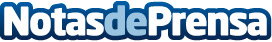 ProteinQure presentará una terapia innovadora de notable eficacia contra el cáncer a la AACRSe ha realizado en modelos de xenoinjerto heterogéneos de cáncer de mama triple negativo derivados de pacientesDatos de contacto:ProteinQureProteinQure+1 437-779-8504Nota de prensa publicada en: https://www.notasdeprensa.es/proteinqure-presentara-una-terapia-innovadora Categorias: Internacional Medicina Sociedad Investigación Científica http://www.notasdeprensa.es